Заняття 3. ДЕСЯТКОВІ ДРОБИ І ДІЇ НАД НИМИ. ПОРІВНЯННЯ ТА ОКРУГЛЕННЯ ДРОБІВ.  Десятковий дріб складається з двох частин: зліва від коми - цифри цілої частини десяткового дробу, а праворуч - цифри її дробової частини. Їх називають десятковими знаками.  При порівнянні десяткових дробів спочатку необхідно порівняти їх цілі частини як натуральні числа: з двох десяткових дробів більше та, у якої більше ціла частина:18, 58> 13,984, так як 18> 13.Якщо ж цілі частини порівнюваних дробів рівні між собою, то порівнюють їх дробові частини порозрядно: з двох десяткових дробів з однієї і тієї ж цілою частиною більше та, у якої перший після коми розряд більше:18, 58> 18,49, так як 5> 4.  При округленні десяткових дробів до розряду одиниць, десятих, сотих і т. д. поступають таким чином: 1) відкидають всі цифри, які стоять за цим розрядом справа; 2) останню з цифр, які залишилися, не змінюють, якщо перша з відкинутих цифр 0, 1, 2, 3, 4, і збільшують на 1, якщо перша з відкинутих цифр 5, 6, 7, 8 або 9.До сотих: 28,968  28,97;До тисячних: 12,5783  12,578;До десятих: 0,754  0,8;До одиниць: 38,49  38.  При додаванні десяткові дроби записуються «стовпчиком» - одна під іншою так, щоб однойменні розряди стояли один під одним (при цьому і коми виявляться в одному стовпчику). Складають десяткові дроби так само, як і натуральні числа, не звертаючи уваги на коми. В сумі ставлять кому під комами у доданків.Якщо доданки мають різну кількість десяткових знаків, то до доданку з меншим числом десяткових знаків можна приписати необхідне число нулів.     2,34               45, 781          0,387         4,007     6,45                 3, 204        10,800       51,120     8,79               48, 985        11,187         3,023                                                                   9,100                                                                 67,250 = 67,25  Щоб помножити два десяткові дроби, потрібно:1) не звертаючи увагу на коми, виконати множення натуральних чисел;2) в отриманому результаті відокремити комою справа стільки десяткових знаків, скільки їх міститься в обох множниках разом.     4,35              0,35     0,25                 24    2175               140    870                 70  1,0875              8,40 = 8,4  Щоб помножити десятковий дріб на розрядну одиницю 10, 100, 1000 і т. д., треба в цьому дробі перенести кому вправо на стільки знаків, скільки нулів у запису розрядної одиниці.4,254  10 = 42,54; 4,254  100 = 425,4; 4,254  1000 = 4254.   Щоб помножити десятковий дріб на розрядну одиницю 0,1; 0,01; 0,001 і т. д., треба в цьому дробі перенести кому вліво на стільки знаків, скільки нулів в розрядній одиниці (вважаючи і нуль цілих).258,1  0,1 = 25,81; 258,1  0,01 = 2,581; 258,1  0,001 = 0,2581.  Ділення десяткового дробу на натуральне число виконується так само, як і ділення натуральних чисел; тільки після того, як закінчилося ділення цілої частини числа, в частці потрібно поставити кому.   82,44 12                                        36,12  8   72      6,87                                     32      4,515   104                                                  41     96                                                  40       84                                                  12       84                                                    8         0                                                    40                                                               40                                                                 0  Щоб розділити десятковий дріб на розрядну одиницю 10, 100, 1000 і т. д., треба в десятковому дробі перенести кому вліво на стільки знаків, скільки нулів містить розрядна одиниця.124, 8: 100 = 1,248; 0,64: 1000 = 0,00064; 69: 10 = 6,9;   19: 10000 = 0,0019; 0,0287: 100 = 0,000287.  Щоб розділити десятковий дріб на десятковий дріб, потрібно відкинути в дільнику кому, а в діленому перенести кому вправо на стільки знаків, скільки їх було в дробової частині дільника.Потім виконати ділення за правилом ділення на натуральне число.  1) 0,378 : 0,14 = 37,8 : 14 = 2,7                     2) 2,496 : 0,24 = 249,6 : 24 = 10,4       37,8 14                                                           249,6 24       28     2,7                                                         24      10,4         98                                                                   96         98                                                                    96           0                                                                     0 Практична частина1. Запиши числа у вигляді десяткового дробу: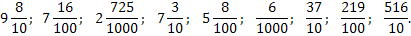 2. Порівняй:а) 7,6 і 7, 60; б) 9,32 і 9,4; в) 6,68 і 6,711; г) 1,1 і 1,099; д) 3,1 і 3,066; е) 0,715 і 0,72.3. Округли:а) 836, 5; 304, 1; 735,2 до десятків; г) 1,849; 14,724; 7,857 до сотих;б) 749, 9; 579, 2; 550,1 до сотень; д) 18,4; 17,5; 0,8 до одиниць.в) 8, 76; 4,257; 0,35 до десятих;4. Постав замість зірочки цифру так, щоб вийшла вірна нерівність:а) 1,3  7> 1,307; б) 3  7 <3,62; в) 0,0  1> 0,081.   Скільки розв’язків має кожна нерівність?5. При яких натуральних значеннях х вірна нерівність?а) 2,86 <x <5,01; б) 6,9 <x <10.6. Обчисли зручним способом:а) 7,25 + 8,63 - 2,13 + 1, 25; б) 2,375 + 6,318 + 2,625 - 1,318.7. Виконай множення найбільш зручним способом:а) 4  0,25  0,6; б) 1,5  0,6  0,5  4; в) 0,5  1,25  8  2;г) 0,9  0,25  4  0,2; д) 2,5  0,8  4  0,25; е) 14,8  5  0,2  0  7,9.8. Виконайте множення:а) 8,5  10; б) 0,37  10; в) 2,9  100; г) 0,207  100;д) 0,8  1 000; е) 7,5  0,1; ж) 0, 089  0, 01; з) 34,5  0,001.9. Спрости:а) 18  2 х; б) 8 у  9; в) 15  а  4; г) 1,5 m  1,3 n; д) 0,3 а  8,5 m  4  с.10. Виконай ділення:а) 14, 76: 3,6; б) 48,768: 0,16; в) 72: 2,25; г) 124,63: 20,6; д) 2196: 0,61;е) 29, 6: 0,1; ж) 0, 96: 0, 01; з) 254,46: 0,001;   і) 545: 0001.11. Знайди значення виразу:а) 34,32: 6,6 + 5,088: 0,53 - 0,8322: 0,57;     г) 1,37 - (0,53  6,7 + 1,77  3,1 + 0,004): 6,6;б) 0,437  99 - 181,46: 4,3 + 31,7  0,43;       д) 3,5: (2,87  0,53 - 0,043  7,7 - 0,19).в) 1,706 - 0,28  (130 - 123,91);.